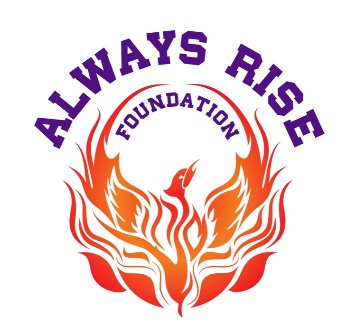 Volunteer Personal Information SheetName 		_____________________________________________________________________Address		_____________________________________________________________________Phone		_____________________________________________________________________Email		_____________________________________________________________________Have you ever worked with anyone with special needs?  If so, explain.___________________________________________________________________________________Do you have any experience in the fitness Industry?  If so, explain. ___________________________________________________________________________________Have you ever had criminal charges filed against you or been arrested?___________________________________________________________________________________Do you have any other training, education, or experience that would be helpful? If so, explain. _________________________________________________________________________________